Сведения о границе зон деятельности ООО «Барнаульская сетевая компания»,согласно п.19 п.п. «г» абзаца 4 «о перечне зон деятельности сетевой организации с детализацией по населенным пунктам и районамгородов, определяемых в соответствии с границами балансовой принадлежности электросетевого хозяйства, находящегося всобственности организации или на ином законном основании».Территория обслуживания ООО «Барнаульская сетевая компания» муниципальный округ город Барнаул по состоянию на 01.03.2024.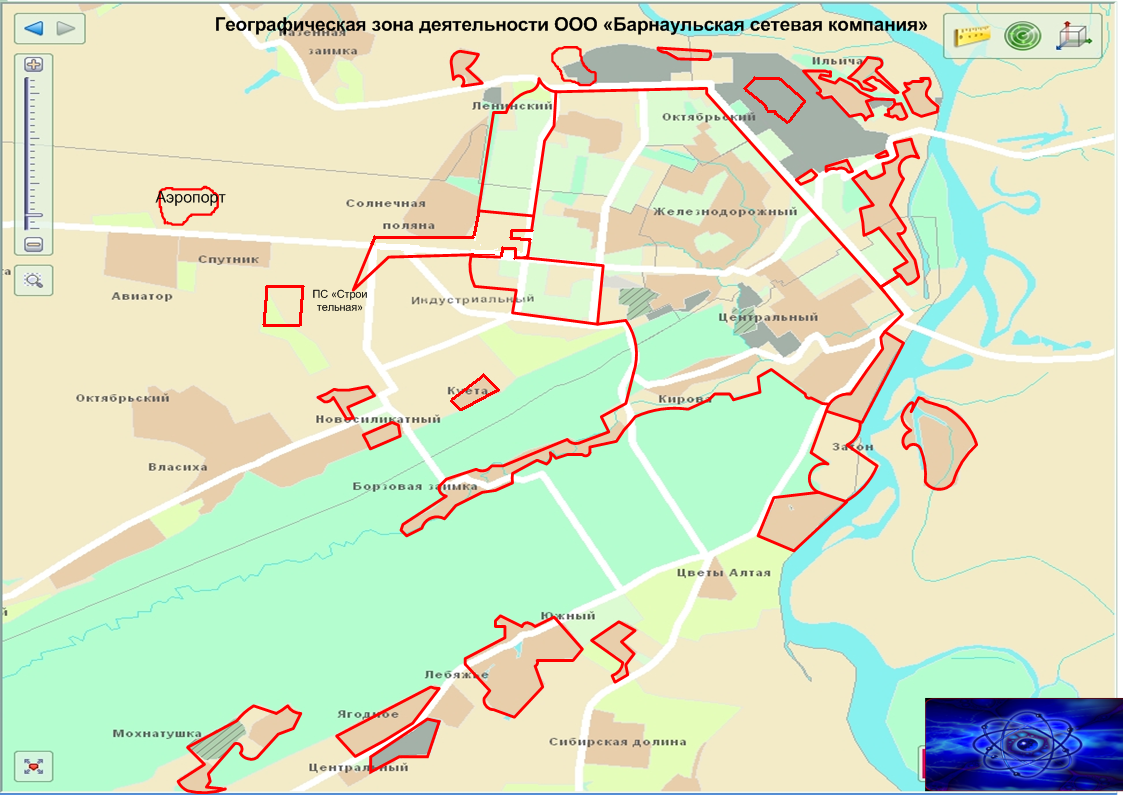 